АДМИНИСТРАЦИЯ КРИВОШЕИНСКОГО РАЙОНАПОСТАНОВЛЕНИЕ   11.05.2016                                                                                                                       №  151с. КривошеиноТомской областиО внесении изменений в постановление Администрации Кривошеинского района от 10.09.2014  № 595 «Об утверждении Положения и состава комиссии по комплектованию образовательных учреждений Кривошеинского района, реализующих основную общеобразовательную программу»       	В целях совершенствования нормативного правового актаПОСТАНОВЛЯЮ:1. Внести в постановление Администрации Кривошеинского района от 10.09.2014  № 595 «Об утверждении Положения и состава комиссии по комплектованию образовательных учреждений Кривошеинского района, реализующих основную общеобразовательную программу» следующие изменения:1.1   В  наименовании и по всему тексту постановления и приложений к нему слова «образовательные учреждения» заменить словами  «образовательные организации»;            1.2 В состав Комиссии по комплектованию образовательных учреждений Кривошеинского района, реализующих основную общеобразовательную программу дошкольного образования, утвержденный указанным постановлением (приложение 2), внести следующие изменения:               1) исключить слова:«Жукова Л.В.,  главный специалист – секретарь комиссии по делам несовершеннолетних и защите  их прав Администрации Кривошеинского района;Иванова О.В., заместитель руководителя Управления образования»;                2) дополнить словами:«Сергун Н.В., главный специалист – секретарь комиссии по делам несовершеннолетних и защите  их прав Администрации Кривошеинского района;Богданова А.Н., воспитатель МБОУ «Кривошеинская СОШ имени героя Советского Союза Ф.М. Зинченко»;                 3) слова «Алеева Л.А., методист Управления образования» заменить словами «Алеева Л.А., начальник информационно-методического кабинета Управления образования».2.    Настоящее постановление вступает в силу с даты его подписания.3.  Настоящее постановление опубликовать в Сборнике нормативных правовых актов Администрации Кривошеинского района и разместить в сети «Интернет» на официальном сайте муниципального образования Кривошеинский район.4.  Контроль за исполнением настоящего постановления возложить на Первого заместителя Главы Администрации Кривошеинского района. Глава Кривошеинского района	 (Глава Администрации)                                                                                        С.А.ТайлашевКустова М.Ф. 21974Направлено: Прокуратура,  Сальков Ю.Ю.; Управление образования,  Сборник, членам комиссии,МБОУ «Кривошеинская СОШ»МБОУ «Красноярская СОШ»МБОУ «Белобугорская ООШ» МБОУ «Иштанская СОШ» МБОУ «Малиновская ООШ» МБОУ «Пудовская СОШ» МБОУ «Новокривошеинская ООШ»МКОУ «Петровская  ООШ» МКОУ «Никольская  ООШ» МБДОУ «Берёзка»МБДОУ «Светлячок»МБДОУ «Колосок»МБДОУ «Улыбка»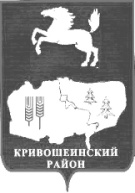 